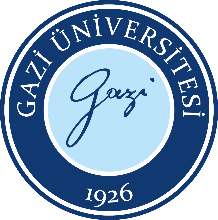 Bilişim EnstitüsüBelge İsteme FormuBilişim EnstitüsüBelge İsteme FormuBilişim EnstitüsüBelge İsteme FormuDoküman No:Ortak - 1Bilişim EnstitüsüBelge İsteme FormuBilişim EnstitüsüBelge İsteme FormuBilişim EnstitüsüBelge İsteme FormuYayın Tarihi:24.06.2022Bilişim EnstitüsüBelge İsteme FormuBilişim EnstitüsüBelge İsteme FormuBilişim EnstitüsüBelge İsteme FormuRevizyon Tarihi:Bilişim EnstitüsüBelge İsteme FormuBilişim EnstitüsüBelge İsteme FormuBilişim EnstitüsüBelge İsteme FormuRevizyon No:Bilişim EnstitüsüBelge İsteme FormuBilişim EnstitüsüBelge İsteme FormuBilişim EnstitüsüBelge İsteme FormuSayfa:1/1ÖğrencininÖğrencininÖğrencininÖğrencininÖğrencininÖğrencininÖğrenci NumarasıÖğrenci NumarasıAdı SoyadıAdı SoyadıAna Bilim DalıAna Bilim DalıProgramıProgramı  Tezli Yüksek Lisans  Tezli Yüksek Lisans  Tezli Yüksek Lisans  Tezli Yüksek LisansProgramıProgramı  Tezsiz Yüksek Lisans  Tezsiz Yüksek Lisans  Tezsiz Yüksek Lisans  Tezsiz Yüksek LisansProgramıProgramı  Tezsiz Yüksek Lisans (Uzaktan Öğretim)  Tezsiz Yüksek Lisans (Uzaktan Öğretim)  Tezsiz Yüksek Lisans (Uzaktan Öğretim)  Tezsiz Yüksek Lisans (Uzaktan Öğretim)ProgramıProgramı  Doktora   Doktora   Doktora   Doktora İletişim Bilgileri:İletişim Bilgileri:İletişim Bilgileri:İletişim Bilgileri:İletişim Bilgileri:İletişim Bilgileri:AdresAdresTelefon numarasıTelefon numarasıE-mailE-mail..............................................................@........................................................................................................@........................................................................................................@........................................................................................................@.......................................... Öğrenci Belgesi Öğrenci Belgesi Öğrenci Belgesi Askerlik Tehir Talebi Askerlik Tehir Talebi Askerlik Tehir Talebi Not Dökümü Not Dökümü Not Dökümü Askerlik Tehir İptal Talebi Askerlik Tehir İptal Talebi Askerlik Tehir İptal Talebi Diğer :…………………………………………………………………………………………… Diğer :…………………………………………………………………………………………… Diğer :…………………………………………………………………………………………… Diğer :…………………………………………………………………………………………… Diğer :…………………………………………………………………………………………… Diğer :……………………………………………………………………………………………Yukarıda belirttiğim belgenin tarafıma verilmesi hususunu; Saygılarımla arz ederim.Yukarıda belirttiğim belgenin tarafıma verilmesi hususunu; Saygılarımla arz ederim.Yukarıda belirttiğim belgenin tarafıma verilmesi hususunu; Saygılarımla arz ederim.Yukarıda belirttiğim belgenin tarafıma verilmesi hususunu; Saygılarımla arz ederim.Yukarıda belirttiğim belgenin tarafıma verilmesi hususunu; Saygılarımla arz ederim.Yukarıda belirttiğim belgenin tarafıma verilmesi hususunu; Saygılarımla arz ederim.                                                                                           Tarih: …../…../202..…………………………………………Öğrencinin Adı Soyadı ve İmzası                                                                                           Tarih: …../…../202..…………………………………………Öğrencinin Adı Soyadı ve İmzası                                                                                           Tarih: …../…../202..…………………………………………Öğrencinin Adı Soyadı ve İmzası                                                                                           Tarih: …../…../202..…………………………………………Öğrencinin Adı Soyadı ve İmzası                                                                                           Tarih: …../…../202..…………………………………………Öğrencinin Adı Soyadı ve İmzası                                                                                           Tarih: …../…../202..…………………………………………Öğrencinin Adı Soyadı ve İmzası